УТВЕРЖДЕНО Советом   КСФЕС   «15» января   2019 г. ПОЛОЖЕНИЕ КСФЕС о порядке оформления сертификатов по рабочим качествам собак на основании результатов тестирования/испытаний/состязаний ОБЩИЕ ПОЛОЖЕНИЯ 1.1. Сертификаты по рабочим качествам. СЕРТИФИКАТ по рабочим качествам (далее – сертификат) – документ, подтверждающий получение собакой квалификации на испытаниях/ состязаниях по определенным в «Положении КСФЕС о проведении испытаний и состязаний собак». Для получения сертификата собака должна выполнить на испытаниях/состязаниях необходимые нормативы/квалификации, прописанные в правилах по конкретным дисциплинам.  Существует два вида сертификатов: ВРЕМЕННЫЙ СЕРТИФИКАТ – документ, выданный владельцу собаки в секретариате мероприятия, в случае выполнения ею квалификационных требований по соответствующей дисциплине.  ПОСТОЯННЫЙ СЕРТИФИКАТ – документ, оформленный в КСФЕС на основании временного сертификата. Постоянный сертификат действителен, если на нем присутствует голограмма и он за ламинирован. Постоянные сертификаты могут быть внутреннего или международного образца. ПОРЯДОК ВЫДАЧИ И ОФОРМЛЕНИЯ СЕРТИФИКАТОВ 2.1. Порядок выдачи временных сертификатов. 2.1.1. После окончания мероприятия в случае, если собака выполнила минимальные балльные и прочие требования (в том числе и возрастные, ростовые и др.), предусмотренные правилами по соответствующей дисциплине, то одновременно с квалификационной книжкой с внесенной записью о результатах, полученных ею на этом мероприятии, организаторы обязаны выдать владельцу/проводнику временный сертификат по рабочим качествам. За выдачу временных сертификатов не должна взиматься дополнительная оплата сверх регистрационного взноса участника. 2.1.2. В случае если собака не выполнила минимальные балльные и прочие требования, предусмотренные правилами по соответствующей дисциплине, то запись с результатами вносится в ее квалификационную книжку, но временный сертификат по рабочим качествам не выдается. 2.1.3. Временный сертификат по рабочим качествам оформляется в соответствии с типовыми вариантами, приведенными в Приложении 1.  Временный сертификат должен быть заверен оригинальными подписями (или факсимиле) судей, специалистов по рабочим качествам собак, руководителем и оригинальной печатью организации, проводящей мероприятие.  2.2. Порядок оформления постоянного сертификата на основании временного сертификата. 2.2.1. Временный сертификат подлежит переоформлению на постоянный сертификат внутреннего образца в КСФЕС. 2.2.2. Срок, в течение которого временный сертификат может быть переоформлен на постоянный сертификат, составляет 1 год с момента выдачи. По истечению этого срока переоформление сертификатов не производится.  2.2.3. Для оформления любого постоянного сертификата в КСФЕС сдаются оригинал временного сертификата, ксерокопия родословной собаки и заполненный договор-заявка (Приложение 2). 2.2.4. Для допуска собаки к испытаниям/состязаниям по виду гонки на собачьих упряжках   достаточно иметь оригинал временного рабочего сертификата и/или копию записи в рабочей книжке собаки. 2.3. Перечень документов для оформления постоянных сертификатов. Для получения постоянного сертификата по результатам тестирования/ испытаний/ состязаний, проводимых на территории РК, владелец собаки должен предоставить в КСФЕС следующий пакет документов: для внутреннего сертификата: ксерокопию родословной внутреннего/экспортного образца (при наличии); оригинал временного рабочего сертификата/сертификатов, полученного на тестировании/ испытании/ состязании; заполненный договор-заявку на изготовление рабочего сертификата внутреннего образца (Приложение 2). для получения международного сертификата (только для граждан РК): ксерокопию родословной экспортного образца; оригинал внутреннего рабочего сертификата (сведения указанные в этом сертификате должны соответствовать необходимой международной квалификации по соответствующей дисциплине); заполненный договор-заявку на изготовление рабочего сертификата международного образца (Приложение 3). 2.4. Порядок оформления постоянного сертификата внутреннего образца. Постоянные сертификаты внутреннего образца оформляются на русском языке и могут быть выданы только по тем дисциплинам, правила которых утверждены Советом КСФЕС. Для оформления постоянного сертификата внутреннего образца с указанием породы собаки обязательно наличие родословной. Изготовление и выдача сертификатов по метрике щенка не производится. Если собака не имеет родословной, то на нее может быть оформлен постоянный сертификат внутреннего образца без указания породы. При этом необходимо, чтобы во временном сертификате и сводной ведомости мероприятия были обязательно указаны номер клейма или (и) микрочипа (которые указаны в ветеринарном паспорте собаки). 2.5. Порядок оформления постоянного сертификата международного образца. Постоянные сертификаты международного образца оформляются на английском языке и могут быть выданы только по дисциплинам, для которых существуют интернациональные сертификатные состязания. В КСФЕС могут быть оформлены постоянные сертификаты международного образца двух форм: Форма 1 – предназначен исключительно для подтверждения права записи собаки в рабочий класс на выставках  Форма 2 - предназначен для подтверждения права получения титула Интернационального чемпиона по красоте для пород с рабочим классом, а также для записи в рабочий класс. Для оформления постоянного сертификата международного образца формы 1 обязательно наличие у собаки экспортной родословной и постоянного сертификата внутреннего образца, полученного на испытаниях или состязаниях любого уровня, судейство которых осуществлял судья ранга не ниже S.CAC. Для оформления постоянного сертификата международного образца формы 2 обязательно наличие у собаки экспортной родословной и постоянного сертификата внутреннего образца, полученного: либо на состязаниях любого ранга, судейство которых осуществлял судья ранга не ниже S.CAC либо на испытаниях, судейство которых осуществлял судья ранга S.CACДля получения рабочего сертификата международного образца по гонкам на собачьих упряжках собака должна принадлежать к одной из четырех пород: аляскинский маламут, гренландская собака, сибирский хаски, самоед, – и повторно выполнить квалификацию на официальных состязаниях, внесенных в календарь состязаний КСФЕС. Для получения международного сертификата необходимо наличие у собаки изготовленного рабочего сертификата внутреннего образца по той же дисциплине с предыдущих состязаний. Квалификации могут быть получены как под одним и тем же судьей, так и под разными судьями. Подтверждением результата второго состязания является запись в квалификационной книжке (копию которой необходимо приложить к пакету документов) или временный сертификат, выданный на этих состязаниях. 2.6. Порядок оформления постоянных сертификатов на основании результатов, полученных в других странах, и для собак, принадлежащих иностранным гражданам. Для собак, находящихся в собственности граждан РК, имеющих родословную и получивших квалификации на испытаниях/состязаниях в других странах, выдача постоянных сертификатов осуществляется на основании результатов запроса, направленного в организацию, в рамках которой проводились эти испытания/состязания. Если кинологическая организация страны проведения испытаний/состязаний не подтверждает результаты испытаний/состязаний для указанной в запросе собаки, владельцу направляется извещение об отказе, а деньги, внесенные за изготовление сертификата, не возвращаются. В случае положительного ответа, изготавливается рабочий сертификат внутреннего образца.  Если на состязаниях/испытаниях были выполнены все необходимые условия для получения международного сертификата, то после изготовления внутреннего сертификата возможно выдача рабочего сертификата международного образца. На собак, не зарегистрированных в РК  и принадлежащих иностранным гражданам, могут быть выданы временные сертификаты и оформлены постоянные сертификаты внутреннего образца. Постоянные сертификаты международного образца могут быть выданы только в стране, в организации которой зарегистрирована собака. 2.7. Постоянные сертификаты, служащие основанием для записи в рабочий класс. Постоянные сертификаты могут служить основанием для записи в рабочий класс на выставках различного ранга, если дисциплина, по которой собаке выдан постоянный сертификат, является специализированной для собак этой породы (Приложение 4). ПОРЯДОК ВНЕСЕНИЯ СВЕДЕНИЙ О РАБОЧИХ СЕРТИФИКАТАХ  3.1. Согласно решению Совета КСФЕС от «15»  января    2019 г. в Единую  Книгу ЕС  вносятся сведения о полученных постоянных сертификатах по рабочим качествам. 3.2. Для записей информации о полученных собакой рабочих сертификатов по дисциплинам используются специальные сокращения (Приложение 5). Настоящее Положение вступает в действие с момента утверждения его на Совете КСФЕС 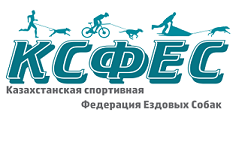   ВРЕМЕННЫЙ  СЕРТИФИКАТ по рабочим качествам собак Выдан (сокращенное и полное наименование организации)  _________________________________________________________________________ Город____________________________________________________________________ в том, что собака по кличке _________________________________________________ породы__________________________________________________________________ пол________ дата рождения _____________ клеймо/микрочип № _________________ родословная №___________________________, принадлежащая___________________________________________________________ (фамилия, имя, отчество по родословной) Прошла                   испытания   	состязания                                    (нужное подчеркнуть) По виду / дисциплине ______________________________________________________ Набрала ______________________баллов, получила оценку______________________ Присвоен титул ___________________________________________________________ Судья _______________________________ подпись_____________________________                                                 (Ф.и.о).                                             Секретарь__________________________________подпись_______________________                                     (Ф.и.о.) Ф.И.О руководителя кинологической организации: ___________________________________________ подпись ______________________   м.п.  	 	 	 	      Дата проведения мероприятия: __________________ Выдается владельцу собаки. Подлежит обмену на постоянный сертификат по рабочим качествам в КСФЕС.  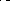 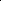 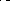 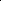 Отрывной талонВРЕМЕННЫЙ СЕРТИФИКАТ по рабочим качествам собак Порода ______________________________________________________________________________ Кличка ______________________________________________________________________________ Родословная  №_________________ Владелец _________________________________________  		                                                                                  ЗАПОЛНЯТЬ ПЕЧАТНЫМИ БУКВАМИ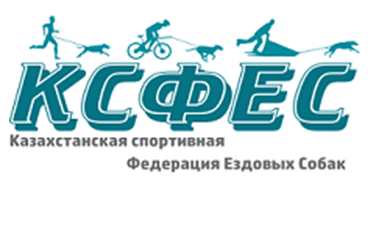        ДОГОВОР-ЗАЯВКА НА ИЗГОТОВЛЕНИЕ ЕДИНОГО    СЕРТИФИКАТА ПО РАБОЧИМ КАЧЕСТВАМ СОБАК 	ВНУТРЕННЕГО ОБРАЗЦА  Настоящим Договором-заявкой КСФЕС обязуется оказать Заявителю услугу по обработке данных для изготовления единого сертификата КСФЕС по рабочим качествам собак ВНУТРЕННЕГО ОБРАЗЦА. Объем, сроки и цена предоставления услуги опубликованы на официальном сайте КСФЕС в разделе «Размеры членских взносов и расценки на услуги КСФЕС» и являются неотъемлемой частью Договора-Заявки. Заявитель обязуется предоставить для оказания услуги все необходимые документы. Если в ходе выполнения работ по Договору-заявке по вине Заявителя или организатора испытаний/состязаний возникнут обстоятельства, исключающие возможность исполнения услуги, то услуга подлежит оплате в полном объеме и денежные средства, уплаченные Заявителем возврату, не подлежат. Заявитель согласен на использование его персональных данных в целях исполнения настоящего Договора заявки. Подпись Заявителя______________________________________________________________________   (линия отреза) 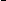 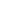 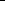 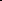 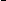 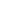 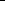 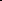 Порода 	 Адрес 	 Телефон, e-mail 	  К Договору-заявке необходимо приложить: копию родословной собаки (при наличии); оригинал временного рабочего сертификата, выданного на тестировании/испытаниях/состязаниях. 	Подпись заявителя 	 	« ____ »                               20__   г.  (линия отреза) 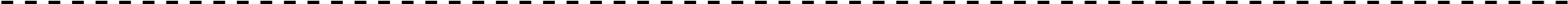 РАБОЧИЙ СЕРТИФИКАТ ВНУТРЕННЕГО ОБРАЗЦА 	Порода 	 	Кличка 	 Подпись заявителяОтрывной талон остается у владельца. Предъявляется при получении.ЗАПОЛНЯТЬ ПЕЧАТНЫМИ БУКВАМИ            ДОГОВОР-ЗАЯВКА НА ИЗГОТОВЛЕНИЕ ЕДИНОГО            СЕРТИФИКАТА ПО РАБОЧИМ КАЧЕСТВАМ СОБАК   	                   МЕЖДУНАРОДНОГО ОБРАЗЦА Настоящим Договором-заявкой КСФЕС обязуется оказать Заявителю услугу по обработке данных для изготовления единого сертификата КСФЕС по рабочим качествам собак МЕЖДУНАРОДНОГО ОБРАЗЦА. Объем, сроки и цена предоставления услуги опубликованы на официальном сайте КСФЕС в разделе «Размеры членских взносов и расценки на услуги КСФЕС» и являются неотъемлемой частью Договора-Заявки. Заявитель обязуется предоставить для оказания услуги все необходимые документы. Если в ходе выполнения работ по Договору-заявке по вине Заявителя или организатора испытаний/состязаний возникнут обстоятельства, исключающие возможность исполнения услуги, то услуга подлежит оплате в полном объеме и денежные средства, уплаченные Заявителем возврату, не подлежат. Заявитель согласен на использование его персональных данных в целях исполнения настоящего Договора заявки. Подпись Заявителя______________________________________________________________________  		                                                                                                             (линия отреза)Порода 	 Адрес                                  	 Телефон, e-mail         ВНИМАНИЕ: для изготовления международного сертификата родословная должна быть международного образца. К Договору-заявке необходимо приложить: копию родословной собаки экспортного образца; копии и оригиналы документов, необходимых для получения сертификата международного образца, перечисленных в правилах по соответствующим дисциплинам. 	Подпись заявителя 	 	« ____ »                               20__   г.  (линия отреза) 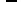 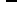 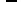 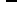 РАБОЧИЙ СЕРТИФИКАТ ВНУТРЕННЕГО ОБРАЗЦА 	Порода 	 	Кличка 	 Подпись заявителя Отрывной талон остается у владельца. Предъявляется при полученииДИСЦИПЛИНЫ, СЕРТИФИКАТЫ КОТОРЫХ ЯВЛЯЮТСЯ ОСНОВАНИЕМ ДЛЯ ЗАПИСИ В РАБОЧИЙ КЛАСС НА ВЫСТАВКАХ РАЗЛИЧНОГО РАНГА ДЛЯ ПОРОД РАЗНЫХ ГРУПП СПИСОК СОКРАЩЕНИЙ РАБОЧИХ СЕРТИФИКАТОВ, СВЕДЕНИЯ О КОТОРЫХ ПОДЛЕЖАТ ЗАНЕСЕНИЮ В РОДОСЛОВНЫЕ ПОТОМКОВМЕЖДУНАРОДНЫЕ СЕРТИФИКАТЫ ПО ПРОФИЛЬНЫМ ДИСЦИПЛИНАМ  Гонки на собачьих упряжках SO, SA, SB, SC, SCJ, SD, SDJ, MU, 2ML, 1ML, LU, 2LL, 1LL, 1SJ, 1SJ, 2SJ, 2SJ, 1MSJ, 2MSJ, 1LSJ, 2LSJ, 1P, 2Р, 3Р, 4Р, 1MP, 2MP, 3MP, 4MP, 1LP, 2LP, 3LP, 4LP – рабочие сертификаты Дисциплина Список пород,  которые могут получить сертификат Ранг выставок (тип сертификата) Ранг выставок (тип сертификата) Ранг выставок (тип сертификата) Ранг выставок (тип сертификата) Ранг выставок (тип сертификата) Дисциплина Список пород,  которые могут получить сертификат CACIB  (международный сертификат) CACIB  (международный сертификат) CAC  (международный или внутренний  сертификат) CAC  (международный или внутренний  сертификат) Моно  (международный или внутренний  сертификат) Гонки на собачьих упряжках 5 группа FCI: Гонки на собачьих упряжках Аляскинский маламут Х Х Х Х Х Гонки на собачьих упряжках Гренландская собака  Х Х Х Х Х Гонки на собачьих упряжках Сибирский хаски X X X X X Гонки на собачьих упряжках Самоед X X X X X Гонки на собачьих упряжках Все породы, включенные в данный список, имеют право получить рабочий сертификат по Форме 1 - Working Class Certificate (WCC)  Все породы, включенные в данный список, имеют право получить рабочий сертификат по Форме 1 - Working Class Certificate (WCC)  Все породы, включенные в данный список, имеют право получить рабочий сертификат по Форме 1 - Working Class Certificate (WCC)  Все породы, включенные в данный список, имеют право получить рабочий сертификат по Форме 1 - Working Class Certificate (WCC)  Все породы, включенные в данный список, имеют право получить рабочий сертификат по Форме 1 - Working Class Certificate (WCC)  Все породы, включенные в данный список, имеют право получить рабочий сертификат по Форме 1 - Working Class Certificate (WCC)  Гонки на собачьих упряжках Национальные породы, непризнанные FCI: Гонки на собачьих упряжках Якутская лайка - - Х Х Х Гонки на собачьих упряжках Чукотская ездовая - - Х Х Х Гонки на собачьих упряжках Камчатская ездовая (запись производится на основании рабочего сертификата внутреннего образца). - - Х Х Х Гонки на собачьих упряжках Фландрский бувье - - Х Х Х Гонки на собачьих упряжках Чехословацкий волчек - - Х Х Х Гонки на собачьих упряжках Южнорусская овчарка - - Х Х Х 